CURRICULUM VITAEMrs. Sakina Education: D. M. L. T.,Date of Birth: 7th August 1981Marital status: MarriedAge: 34Nationality: IndianReligion: Muslim (Dawoodi Bohra)      WORK EXPERIENCE Worked in Burhani Hospital in Mumbra from Aug 2003 to Jan 2007.Worked in Rehmania Hospital in Mumbra from July 2007 to April 2013Worked in Inamdar Hospital in Pune from 22nd July 2013 to April 2016.Sysmex CA 50Sysmex XS 800iD5 SupremeMind ray BS 120Erba Chem.- 5 plusMinividas (Biomerieux)Thrombelastograph Analyzer.Roche 9180 Electrolyte AnalyzerCookingSurfing netTo contact this candidate click this link submit request with CV No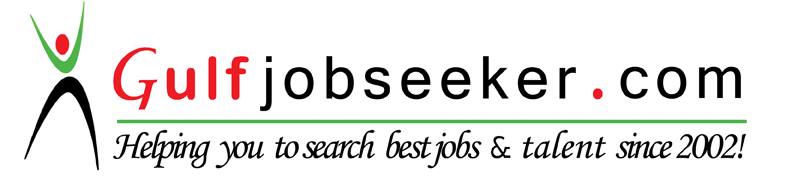 PERSONAL PARTICULARSEDUCATIONAL       QUALIFICATIONExaminationSchool/CollegeSchool/CollegeUniversity/BoardUniversity/BoardYear of  passing% MarksS.S.C.Vani Vidyalaya KalyanVani Vidyalaya KalyanMaharashtra BoardMaharashtra Board199850.93 %H. S. C.Birla College, KalyanBirla College, KalyanMaharashtra BoardMaharashtra Board200061.83 %D. M. L. T. D. M. L. T. Para medical Education Thane (Mumbai)200020001st classTECHNIQUES AND MACHINES KNOWNHOBBIES